				Witamy nasze Skrzaciki!Dzisiaj 27 marca wypada Międzynarodowy Dzień Teatru. Ponieważ obecne okoliczność nie pozwalają na wyjście do teatru więc zachęcamy do stworzenia w domu własnych przedstawień, scen i rekwizytów. Żywy teatrzyk.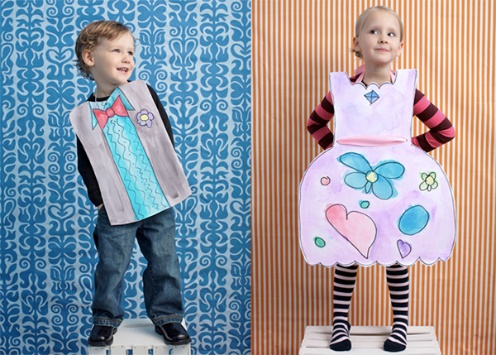 Dzieci same się przebierają za dane postacie, może to być strój księżniczki, dzielnego rycerza a nawet smoka. Cokolwiek nam wyobraźnia do głowy przyniesie na pewno skończy się udaną zabawą. Można z papieru stworzyć złotą koronę albo z kartonu długi miecz. Źródło: dziecisawazne.plTeatrzyk paluszkowy.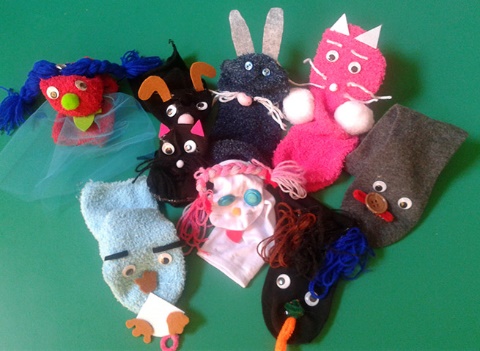 Ze starych skarpetek przygotowujemy pacynki, oczka mogą być z guziczków a dodatki ze skrawków materiałów i włóczki. Taki przygotowany zestaw nakładamy na rączki i zabawa na 102 													          Źródło: powiatlive.plPrzedstawienie kukiełkowe.Chowamy się za kotarą z koca lub obrusa i wykorzystujemy przygotowane wcześniej kukiełki. Mogą być przemalowane łyżki drewniane, z papieru wycięte i przyklejone na długie wykałaczki postacie a nawet dziecięce pluszowe maskotki.  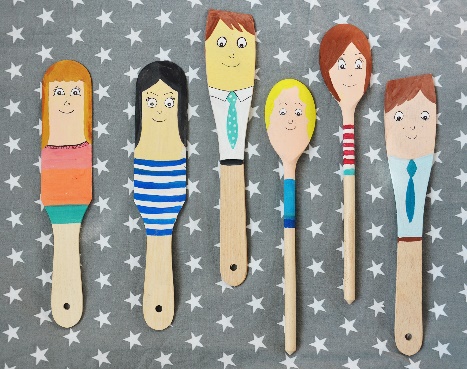  Źródło: mamidami.com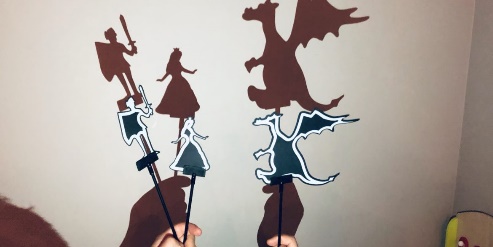 Cienie na ścianachOstatnią propozycją może być teatrzyk cieni, do tego potrzebujemy zaciemnienia i latarki lub lampki. To co można stworzyć na ścianie za każdym razem może przeobrazić się w niezapomnianą przygodę. 													Źródło: zabaw-mnie.plZapoznajemy dzieci z terminologią teatru.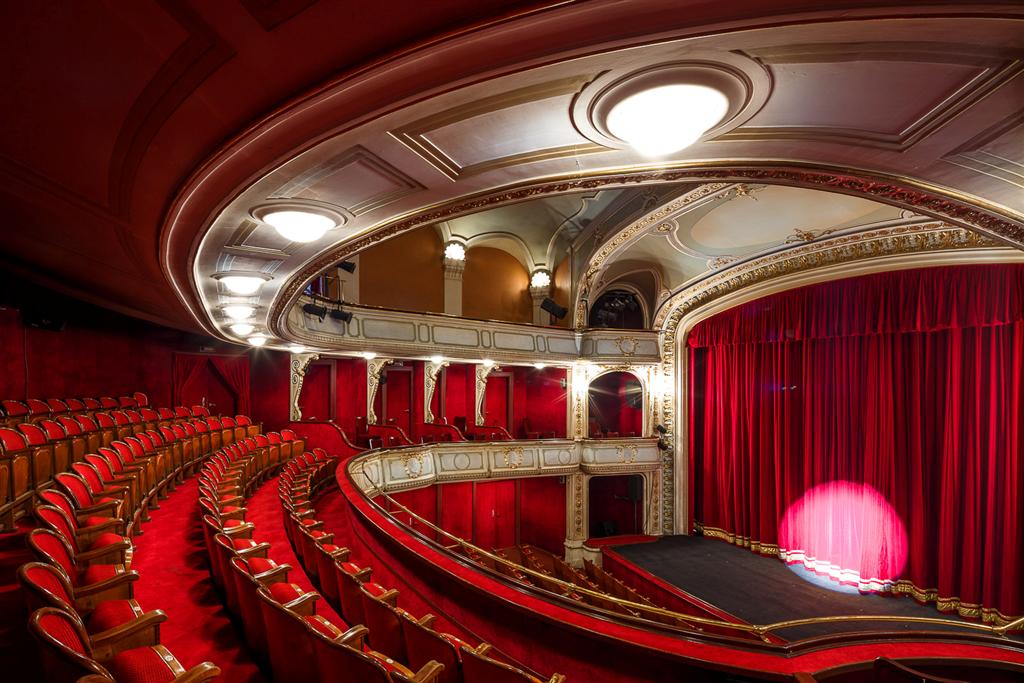 Źródło: www.cieszyn.plScena- miejsce w teatrze, gdzie występują aktorzy. Aktor- osoba, która gra rolę, wypowiada tekst.Scenografia- dekoracje, które znajdują się na scenie i tworzą miejsce, gdzie dzieje się przedstawienie.Kostiumy- ciuchy i dodatki, które noszą aktorzy na scenie. Rekwizyty – to wszystkie rzeczy użyte przez aktorów podczas przedstawienia.Widownia- osoby, które oglądają przedstawienie w teatrze.Można obejrzeć krótki filmik pt. Jak powstaje spektakl teatralny?https://www.youtube.com/watch?v=TkBHN9TYP-0Warto z dziećmi porozmawiać na temat zachowania w teatrze. Do teatru chodzimy ubrani elegancko (dziewczynki stroją się w piękne sukienki, a chłopcy w czarne lub granatowe spodnie i do tego potrzebna jest biała koszula), przychodzimy do teatru wcześniej, aby zostawić okrycie wierzchnie w szatni i zająć swoje miejsce na widowni. Podczas spektaklu staramy się być cicho i uważnie oglądać. Posiłki zjadamy przed albo po występie. Po każdym przedstawieniu nagradzamy aktorów głośnymi brawami Karta pracy do pokolorowania.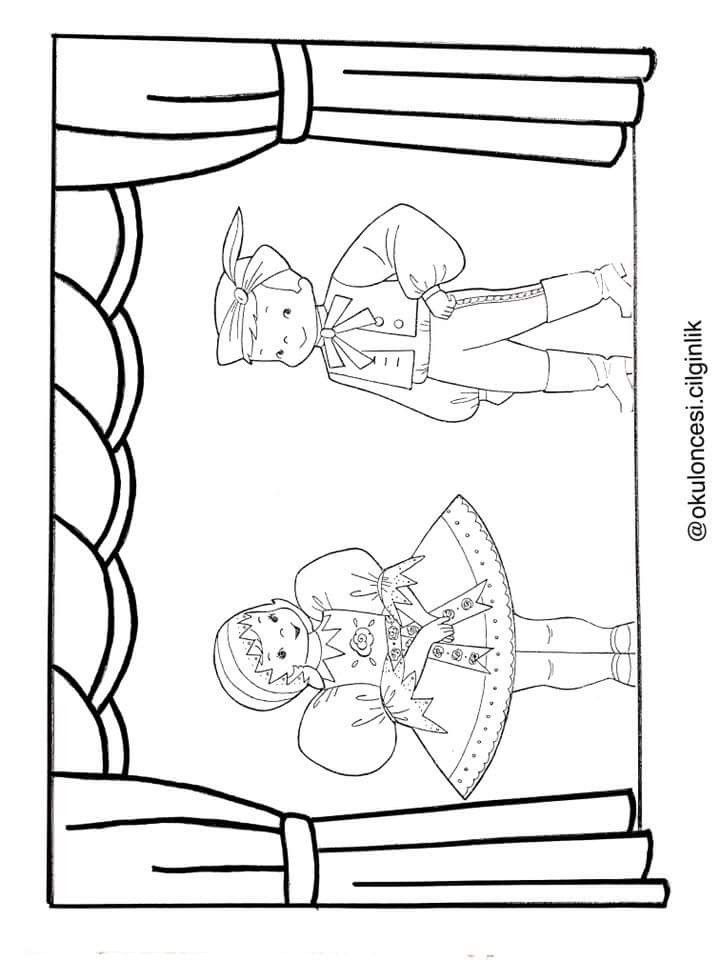 